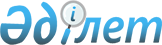 Шарбақты ауданы бойынша 2012 жылға тұрғындарды жұмыспен қамту саласында азаматтарды әлеуметтік қорғау жөніндегі қосымша шараларға арналған әлеуметтік жұмыс орындарын ұйымдастыру туралы
					
			Күшін жойған
			
			
		
					Павлодар облысы Шарбақты аудандық әкімдігінің 2012 жылғы 27 ақпандағы N 57/1 қаулысы. Павлодар облысының Әділет департаментінде 2012 жылғы 28 наурызда N 12-13-144 тіркелді. Күші жойылды - қолдану мерзімінің өтуіне байланысты (Павлодар облысы Шарбақты аудандық әкімі аппарат басшысының 2013 жылғы 27 қыркүйектегі N 35/01-17/820 хаты)      Ескерту. Күші жойылды - қолдану мерзімінің өтуіне байланысты (Павлодар облысы Шарбақты аудандық әкімі аппарат басшысының 27.09.2013 N 35/01-17/820 хаты).

      Қазақстан Республикасының 2001 жылғы 23 қаңтардағы "Қазақстан Республикасындағы жергілікті мемлекеттік басқару және өзін-өзі басқару туралы" Заңының 31-бабының 1-тармағының 13) тармақшасына, Қазақстан Республикасының 2001 жылғы 23 қаңтардағы "Халықты жұмыспен қамту туралы" Заңының 18-1-бабы және 7-бабының 5-4) тармақшасына, Қазақстан Республикасы Үкіметінің 2001 жылғы 19 маусымдағы "Қазақстан Республикасының 2001 жылғы 23 қаңтардағы "Халықты жұмыспен қамту туралы" Заңын жүзеге асыру жөніндегі шаралары туралы" N 836 қаулысына  сәйкес Шарбақты ауданы әкімдігі ҚАУЛЫ ЕТЕДІ:



      1. Халықтың нысаналы топтың арасынан жұмыссыздарды алты ай мерзіміне жұмысқа орналастыру үшін әлеуметтік жұмыс орындары ұйымдастырылсын.



      2. Аймақтық еңбек нарығының сұранысына сәйкес әлеуметтік жұмыс орындары ұйымдастырылатын жұмыс берушілердің тізбесі бекітілсін (келісім бойынша).



      3. Осы қаулының орындалуын бақылау аудан әкімінің орынбасары  Бақтылы Қайырбекқызы Қалыбаеваға жүктелсін.



      4. Осы қаулы алғаш рет ресми жарияланғаннан кейін күнтізбелік он күн өткен соң қолданысқа енгізіледі.      Аудан әкімі                                С. Смағұлов

Шарбақты ауданы әкімдігінің

2012 жылғы 27 ақпандағы  

N 57/1 қаулысымен     

бекітілді         

Халықты жұмыспен қамту саласындағы азаматтарды әлеуметтік

қорғау жөніндегі қосымша шараларға арналған әлеуметтік

жұмыс орындары ұйымдастырылатын жұмыс берушілердің тізбесі
					© 2012. Қазақстан Республикасы Әділет министрлігінің «Қазақстан Республикасының Заңнама және құқықтық ақпарат институты» ШЖҚ РМК
				N р/с
Жұмыс берушілердің атауы
Мамандықтың, кәсіптің атауы
Ұйымдастырылатын жұмыс орындары саны
Айлық жалақы мөлшері теңге
Бюджет есебінен мөлшері теңге
Ай бойынша жұмыстың ұзақтығы
1"Шарбақты Құрылысы" жауапкершілігі шектеулі серіктестігіавтокөлік құралдарын жөндеу және техникалық қамтамасыз ету жөніндегі слесарь1174398719,561"Шарбақты Құрылысы" жауапкершілігі шектеулі серіктестігікүзетші1174398719,561"Шарбақты Құрылысы" жауапкершілігі шектеулі серіктестігіәр түрлі жұмыстағы адам2174398719,562"Сейтахметов К.Т." жеке кәсіпкерасханалық жұмысшы1174398719,562"Сейтахметов К.Т." жеке кәсіпкерасханалық жұмысшы1174398719,563"Абай" жауапкершілігі шектеулі серіктестігіагроном1174398719,563"Абай" жауапкершілігі шектеулі серіктестігізоотехник1174398719,563"Абай" жауапкершілігі шектеулі серіктестігінан пісіруші2174398719,563"Абай" жауапкершілігі шектеулі серіктестігіқұрылысшы2174398719,563"Абай" жауапкершілігі шектеулі серіктестігіәр түрлі жұмыстағы адам4174398719,564"Қалтаев" шаруа қожалығысауыншы3174398719,56барлығы19